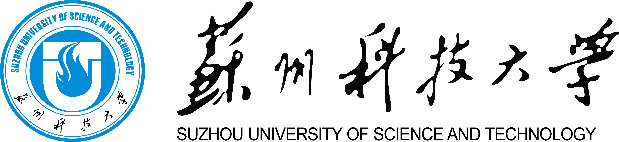 2021年数学科学学院硕士研究生招生信息学校及学院简介苏州科技大学地处“人间天堂”苏州，毗邻石湖水，坐拥上方山，校园环境优美。学校前身苏州科技学院由原建设部直属高校苏州城建环保学院与原铁道部直属高校苏州铁道师范学院于2001年9月合并组建而成。2003年经国务院学位委员会批准为硕士学位授权单位。学校现拥有16个一级学科硕士学位授权点、96个二级学科硕士学位授权点（学科方向）和6个专业硕士学位授权点。数学科学学院现有专任教师56人，硕士生导师30人，拥有一支包括教育部新世纪优秀人才、省突出贡献中青年专家、省“双创人才”、省“333工程”、省“青蓝工程”中青年学术带头人、省“优青”等杰出人才在内的团结务实、优质高效的的教科研团队。2006年获批基础数学硕士学位授权二级学科点，2011年获批数学硕士学位授权一级学科点，在基础数学、概率论与数理统计、应用数学等学科方向招收和培养学术学位硕士研究生；2018年获批教育硕士专业学位授权类别，招收和培养学科教学（数学）专业学位硕士研究生。在校硕士研究生70余人。学科简介数学科学学院现有1个数学一级学科学术学位硕士点和1个学科教学（数学）专业学位硕士点。具体学科方向如下： 0701数学：现有基础数学、应用数学、概率论与数理统计3个学科方向。导师25人，其中教授14人。数学学科在2016年被遴选为“十三五”江苏省重点学科，并在全省9个学科门类的141个一级学科硕士学位点评估中获评“优秀”（全省仅7个）。070101基础数学：主要研究非线性（单、多值）算子基础理论、凸几何分析，Banach空间局部理论、集值分析、模糊分析、系统控制以及复动力系统、亚纯函数值分布理论等基础理论，以及李代数、半群代数、代数与数学形态学等。070103概率论与数理统计：主要研究数据处理与概率统计模型的基础理论及其在生物、经济、金融、城市环境、农业、工程等领域中的应用。070104应用数学：主要研究力学中的数学方法—利用现代数学理论和方法研究分析力学理论，重点研究非完整系统、Hamilton、Birkhoff系统等动力学系统、组合数学与最优化应用、数学建模、工程中的数学技术等。   045104学科教学（数学）：现有导师8人，具有高级职称教师6人。教师教育是我校三大传统优势学科之一，学校拥有教育硕士学位点。依托5所附属中学、45个师范专业实习基地，构建优质实践教育平台，主要从事基础教育数学课程与教学研究、数学教材研究、数学课堂教学研究与实践等教育教学研究活动，培养“基础扎实、知识面宽的高素质创新性应用型人才”。2021年全日制硕士研究生拟招生专业目录2021年全日制硕士研究生拟招生参考目录地址：江苏省苏州市虎丘区学府路99号；邮编：215009；电子邮箱：sxyjs@usts.edu.cn咨询电话：13584810475（孙桂荣老师）、13771720196（黄志刚老师）、18112563696（程瑶老师）备注：导师简介请见数学科学学院网站。专业代码、名称及研究方向初试科目复试笔试科目备注070101基础数学01（全日制）分析学 02（全日制）几何与代数070103概率论与数理统计01（全日制）应用统计02（全日制）概率论及应用070104应用数学01（全日制）力学中的数学方法02（全日制）工程中的数学技术①思想政治理论  ②英语一③数学分析④高等代数《近世代数》或《概率论与数理统计》或《常微分方程》(三门课选一门)不招收同等学力考生专业学位045104学科教学（数学）00不区分研究方向①思想政治理论  ②英语二③教育综合④数学综合数学教学论不招收同等学力考生学科方向考试考试科目名称书名编者出版单位出版时间070101基础数学070103概率论与数理统计070104应用数学初试高等代数《高等代数》第二版邱森武汉大学出版社2012年070101基础数学070103概率论与数理统计070104应用数学初试数学分析《数学分析》上、下册 第四版华东师大数学系高等教育出版社2010年070101基础数学070103概率论与数理统计070104应用数学复试近世代数《抽象代数基础》第二版丘维声高等教育出版社2015年070101基础数学070103概率论与数理统计070104应用数学复试近世代数《近世代数》第二版韩士安等科学出版社2004年070101基础数学070103概率论与数理统计070104应用数学复试概率论与数理统计《概率论与数理统计教程》第二版茆诗松、程依明、濮晓龙高等教育出版社2011年070101基础数学070103概率论与数理统计070104应用数学复试常微分方程《常微分方程》第三版王高雄，周之铭，朱思铭高等教育出版社2006年专业学位045104学科教学（数学）初试教育综合《教育学》（第7版）王道俊 郭文安人民教育出版社2016年专业学位045104学科教学（数学）初试教育综合《现代教育原理》柳海民人民教育出版社2006版专业学位045104学科教学（数学）初试教育综合《中国教育史》孙培青华东师范大学出版社2009年专业学位045104学科教学（数学）初试教育综合《简明中国教育史》王炳照等北京师范大学出版社2007年专业学位045104学科教学（数学）初试教育综合《外国教育史教程》（第3版）吴式颖人民教育出版社2015年专业学位045104学科教学（数学）初试教育综合《外国教育史》张斌贤教育科学出版社2008年专业学位045104学科教学（数学）初试教育综合《教育心理学》（第3版）张大均人民教育出版社2015年专业学位045104学科教学（数学）初试教育综合《教育心理学》陈琦、刘儒德高等教育出版社2005年专业学位045104学科教学（数学）初试数学综合《高等代数》第二版邱森武汉大学出版社2012年专业学位045104学科教学（数学）初试数学综合《数学分析》上、下册 第四版华东师大数学系高等教育出版社2010年专业学位045104学科教学（数学）复试数学教学论《数学课程与教学论新编》涂荣豹季素月江苏教育出版社2007年